هو الله- ایها الفرع البدیع من السدرة المبارکه ...عبدالبهآء عباساصلی فارسی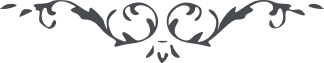 لوح رقم (247) – من آثار حضرت عبدالبهاء – مکاتیب عبد البهاء، جلد 8، صفحه 169هو اللهایها الفرع البدیع من السدرة المبارکة اگر چه چندیست نظر بحکمت بالغه الهیه حمامهء ایکه ابتهال از بیان مقامات معنوی ساکت گشته ولی در جمیع احیان از حضرت بیمثال بتضرع و ابتهال استدعا شده و میشود که آن شاخ سدره مبارکه را بنسائم عنایت تازه و سبز و خرم نماید و در کل شئون تأیید فرماید اگر تأیید ملکوت ابهی خواهی بر عهد و پیمان چنانچه باید و شاید ثابت و راسخ باش و تمسک بذیل عنایت حضرت رحمن جو لعمر الله ان هذا هو الحبل المتین و المیثاق العظیم و البهآء علیک (ع ع)